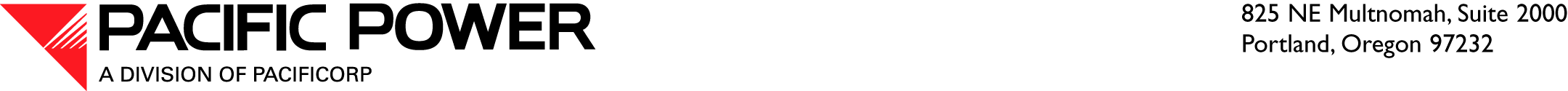 March 17, 2017VIA ELECTRONIC FILINGAND OVERNIGHT DELIVERYSteven V. KingExecutive Director and SecretaryWashington Utilities and Transportation Commission1300 S. Evergreen Park Drive, S.W.P.O. Box 47250Olympia, Washington 98504-7250RE:	Pacific Power & Light Company’s Petition for Waiver of WAC 480-100-238(4)
Request for Extension to File 2017 Integrated Resource PlanIn accordance with WAC 480-107-002(3) and WAC 480-07-370(b), Pacific Power & Light Company (Pacific Power or Company), a division of PacifiCorp, submits a Petition for Waiver of the requirement to file its integrated resource plan (IRP) within two years of the previous IRP’s filing date. The Company needs two additional working days to finalize the preparations of its IRP filing, and is requesting an extension to submit the IRP filing by April 4, 2017.It is respectfully requested that all formal correspondence and requests regarding this filing be addressed to:By e-mail (preferred):		datarequest@pacificorp.com By regular mail:		Data Request Response Center				PacifiCorp				825 NE Multnomah St., Suite 2000				Portland, Oregon, 97232Questions regarding this filing may be directed to Ariel Son at (503) 813-5410.  Sincerely,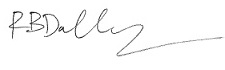 R. Bryce DalleyVice President, RegulationEnclosures